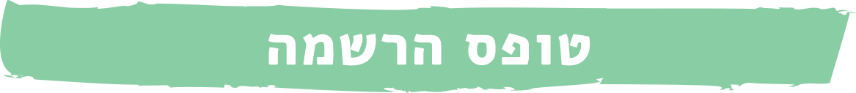 שם הסדנה:      סדנת בהריגו יוגה במושב חירות                         תאריך הסדנה:    9.11.2019עלות הסדנה : 390 ₪** הנחה לסטודנטים וחיילים ** 300 ₪  ** הנחה לנרשמים ליוגה ערבה ** 325 ₪ אופן תשלום  (נא לסמן\לרשום מספר תשלומים בתיבה)שם בעל הכרטיס __________________ ת"ז בעל הכרטיס ________________________ סוג כרטיס: ___________*העברה בנקאית - בנק מזרחי טפחות, סניף הרצליה פיתוח (מספר 522), מספר חשבון 604911הערות❖ התוכנית נתונה לשינויים בכפיפות לתנאי מזג אויר ואילוצים שונים. ❖ הנני מודע לכך שהזמנתי מחייבת מרגע חתימתי על טופס זה.דמי ביטולעד שבוע מראש יוחזרו 75% למשתתף מערך עלות הסדנה.החתימה על טופס זה מאשרת את הזמנתי בתנאים המפורטים ומעניקה לסורנטו חופשות בריאות את הזכות המלאה לחייב את כרטיס האשראי שלי, וכן לשלוח אלי דואר אלקטרוני.טלפון: _______________________   		 מייל: _________________________חתימה:  ______________________   		 תאריך: _______________________בסיום מילוי הטופס יש לשלוח אותו לפקס – 09-9511097  או למייל: HEALTH@SORENTO.CO.ILניתן לשלוח את הטופס וצילום דרכון גם דרך וואטסאפ למספר 054-5235551שם מלאמזומןאשראי21תשלומים ללא ריבית    עד 10 תשלומים (2% ריביתהעברה בנקאית *מס' כרטיס: תוקף:                        3 ספרות בגב הכרטיס: